      SRI KRISHNADEVARAYA UNIVERSITY  :: ANANTAPURAMU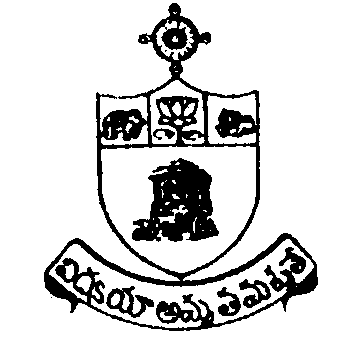 ANNUAL VERIFICATION CERTIFICATE(As per Govt. Memo No.240/PSC/2013, Dt:26-10-2013)1. 	i)   Type of Pension 		:  Service Pension / Family Pension 	ii)   Name of the individual	:	iii)  S/o, D/o, W/o, H/o 		:	iv)  AADHAR Number		: 2. 	Date of Birth / Age			:3. 	P.P.O. No.			 	:4. 	Name of the Bank & Branch 	:5.	 Bank Account Number		:		6. 	Employment particulars 	: (Applicable if Re-employed after retirement and Employed                                                                  Pensioners only)(a) Name of Office 		:(b) Date of Employment / Re-employment 		:(c) What is the D.A. being drawn on employment 	:(d) Date from which DA is drawn :7. 	Re-marriage particulars if any(a) Date of Re-marriage 		:(b) Name of the spouse 		:8. 	Present Residential address	: Mobile Number			:(ii) E-mail address (if any)	:9.  	Income Tax PAN Number 	:(Mandatory if Monthly Pension exceeds Rs.15000/-)10. 	Name & DoB of spouse 		:11.     AADHAR number of spouse 	:DECLARATION OF THE PENSIONERI hereby declare that(i) 	I am not drawing any other pension(ii) 	I am drawing other pension through PPO No(iii) 	I am not drawing any DR on that pension(iv) 	The particulars mentioned above are true to the best of my knowledge and belief.(v) 	If the above particulars are proved wrong at any time, I am liable for disciplinary / criminal                 action as per rules.Date:Place:Left hand thumb impression						(Signature of the pensioner)of the pensioner………………………………………………………………………………………………………ACKNOWLEDGEMENTReceived that Annual verification certificate dated …………………..…………….. of Sri/Smt. ……………………………….…………………... holder of PPO No.…………………Signature of the receiver,                   Date & StampCERTIFICATE – I(To be issued by the Drawing & Disbursing Officer)Certified that Smt./Sri. ……………………………………………………………...                W/o of H/o Late ………………………………..………………….. was appointed as ………………………on compassionate grounds in this office with effect from ………………...She/ He is being paid the Dearness Allowance eligible to her at the rates sanctioned by the government from time to time.As per the declaration filed by the individual, she/he is not drawing any D.R. on the familypension being drawn vide PPO No…………………………………………… from the University Office.Station:											             REGISTRARDate:CERTIFICATE – IICertified that I have seen the Pensioner as on ……………………….. and he/she is alive on this date.Date:                 							       Signature of the Gazetted Officer/Place:      								    Bank Manager/ (with name and seal)Signature of the REGISTRARS.K.UNIVERSITY, ANANTAPURAMU.(with Seal)NOTE:I. 	The Pension Disbursing Officer can sign the Certificate if the pensioner appears personally before the Pension Disbursing Officer.II. 	If Pensioner does not appear personally before the Pension Disbursing Officer, the Certificate shall be signed by any Gazetted Officer/ Bank Manager.III. 	The Annual Verification Certificates are obtained from 1st November on wards.IV. 	In the event of Non-receipt of the Annual Verification Certificate the pension shall be       stopped from 1st April on wards (i.e.) March payable on 1st April.